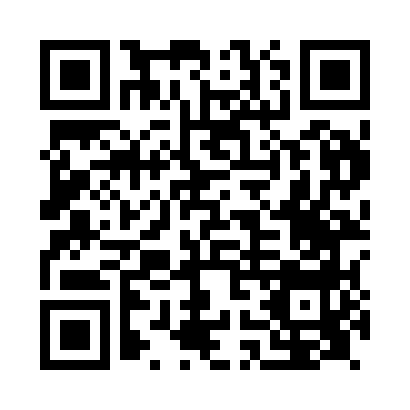 Prayer times for Wooburn, Buckinghamshire, UKMon 1 Jul 2024 - Wed 31 Jul 2024High Latitude Method: Angle Based RulePrayer Calculation Method: Islamic Society of North AmericaAsar Calculation Method: HanafiPrayer times provided by https://www.salahtimes.comDateDayFajrSunriseDhuhrAsrMaghribIsha1Mon2:584:501:076:439:2311:152Tue2:594:511:076:439:2311:153Wed2:594:511:076:439:2311:154Thu3:004:521:076:439:2211:155Fri3:004:531:076:429:2111:146Sat3:014:541:086:429:2111:147Sun3:014:551:086:429:2011:148Mon3:024:561:086:429:2011:149Tue3:024:571:086:419:1911:1310Wed3:034:581:086:419:1811:1311Thu3:044:591:086:419:1711:1312Fri3:045:001:086:409:1611:1213Sat3:055:011:096:409:1611:1214Sun3:055:021:096:399:1511:1115Mon3:065:031:096:399:1411:1116Tue3:075:051:096:389:1211:1117Wed3:075:061:096:389:1111:1018Thu3:085:071:096:379:1011:1019Fri3:095:081:096:369:0911:0920Sat3:095:101:096:369:0811:0821Sun3:105:111:096:359:0711:0822Mon3:115:121:096:349:0511:0723Tue3:115:141:096:349:0411:0624Wed3:125:151:096:339:0311:0625Thu3:135:171:096:329:0111:0526Fri3:145:181:096:319:0011:0427Sat3:145:201:096:308:5811:0428Sun3:155:211:096:308:5711:0329Mon3:165:221:096:298:5511:0230Tue3:165:241:096:288:5411:0131Wed3:175:251:096:278:5211:00